ПЛАН И РАСПОРЕД ПРЕДАВАЊАП1, П2, ...., П15 – Предавање прво, Предавање друго, ..., Предавање петнаесто, Ч – ЧасоваПЛАН И РАСПОРЕД ВЈЕЖБИРАСПОРЕД ВЈЕЖБИГ1, Г2, Г3, Г4 – Група прва, Група друга, Група трећа, Група четврта, Ч – ЧасоваШЕФ КАТЕДРЕ:Проф. др Зденка Кривокућа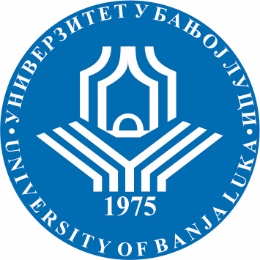 УНИВЕРЗИТЕТ У БАЊОЈ ЛУЦИМЕДИЦИНСКИ ФАКУЛТЕТКатедра за анатомију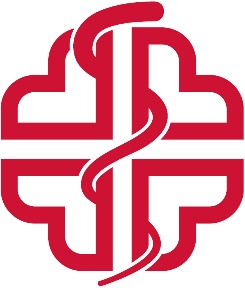 Школска годинаПредметШифра предметаСтудијски програмЦиклус студијаГодина студијаСеместарБрој студенатаБрој група за вјежбе2021/2022.Функционална анатомија ЛМСФизиотерапијаПрвиПрваII364 групеСедмицаПредавањеТематска јединицаДанДатумВријемеМјесто одржавањаЧНаставникIП1Увод у функционалну анатомију (ФА) локомоторног система (ЛМС), пасивне и активна компонента ЛМС, покретни зглобови, врсте покрета, биолошке реакције зглобова, врсте мишића, врсте мишићних контракција,   биолошке реакције мишића, општа механика мишић .Уторак22. 02. 2021.11.45-14.00АМФ3Проф. Др И. СладојевићIIП2ФА  кичме; покрети згл.кичме, статика и динамика кичм, мишићи леђа, анализа дјеловања мишића леђаУторак01. 03. 2022.11.45-14.00АМФ3Проф. Др В. ГајанинIIIП3Инервација и контрола рада ЛМС; моторна јединица, врсте моторни влакана, мишићно вретен, моторни и сензитивни путеви , кичмени живци, кичмени сплетови . Уторак08. 03. 2022.11.45-14.00АМФ3Проф. Др В. Гајанин IVП 4ФА главе и врата; мимични мишићи, дјеловање мимични мишића,  вилични зглоб, мастикаторни мишићи,  дјеловање мастикаторни мишића .   Спојеви и Сриједа механика згл.кичме и главе , мишићи врата ,дјеловање мишића врата .Уторак15. 03. 2022.11.45-14.00АМФ3Проф. Др З. Кривокућа VП 5ФА грудног коша; зглобови грудног коша, механика згл. грудног коша, мишићи грудног коша, дјеловање мишића грудног кош , биомеханика дисањаУторак22. 03. 202211.45-14.00АМФ3Проф. Др З. CтојановићVIП 6ФА трбушни мишића: мишићи и дјеловање трбушних мишића - трбушна преса, апонеурозе трбуха и слабе тачке трбушног зида.Уторак29. 03. 2022.11.45-14.00АМФ3Проф. Др З. СтојановићVIIП 7ФА карлице ; зглобови карлице, мишићи карлице, дјеловање мишића карлицеУторак05. 04. 2022.11.45-14.00АМФ3Проф. Др З. КривокућаVIIIП 8ФА руке: зглобови и покрети раменог појаса, мишићи и дејство мишића рамена. Уторак12. 04. 2022.11.45-14.00АМФ3Проф. Др  И. СладојевићIXП 9ФА руке : зглоб лакта, мишићи и дјеловање мишића надлакта. зглобови и покрети подлакта, мишићи и дејство мишића подлакта. Уторак19. 04. 2022.11.45-14.00АМФ3Проф. Др Г. СпасојевићXП 10ФА руке : зглобови и покрети зглобова шаке, мишићи шаке, дејство мишића шаке, хватови шаке.Уторак26. 04. 2022.11.45-14.00АМФ3Проф. Др И. СладојевићXIП 11ФА руке као цјелине, анализа по сегментима, основни кинетички ланци руке .Уторак03. 05. 2022.11.45-14.00АМФ3Проф. Др Г. СпасојевићXIIП 12ФА ноге ; зглоб кука, механика згл. кука, мишићи бедра, анализа дјеловања мишића бедраУторак10. 05. 2022.11.45-14.00АМФ3Проф. Др И. СладојевићXIIIП 13ФА ноге : зглоб кољена,  механика зглоба кољена, мишићи бута,  дјеловње мишића бута.Уторак17. 05. 2022.11.45-14.00АМФ3Проф. Др Г. СпасојевићXIVП  14ФА ноге : зглобови поткољенице и стопала, мишићи поткољенице и стопала, дјеловање мишића стопала, табански сводови . Уторак24. 05. 2022.11.45-14.00АМФ3Проф. Др И. СладојевићXVП  15ФА ноге ; нога као функционална цјелина, биомеханика хода (фазе  и анализа хода)Уторак31. 05. 2022.11.45-14.00АМФ3Проф. Др Г. СпасојевићСедмицаВјежбаТип вјежбеТематска јединицаIВ1ПВ Приказ структура  локомоторног система (ЛМС), пасивне и активна компонента ЛМС, покретни зглобови, приказ врсте покрета, вршење покрета по сегментима тијела ( покрети зглобова руке , покрети зглобова ноге , покрети главе и врата , покрети трупа),  приказ врста  мишићних контракција, полуге 1,2,и 3 реда у тијелу- практични приказ . IIВ2ПВИнервација  ЛМС; моторна јединица, приказ моторних и сензитивних центара коре мозга, моторни и сензитивни путеви , кичмени живци, прикази кичмени сплетова: вратни сплет, брахијални сплет, слабински сплет,крсни сплет нерава .IIIВ3ПВФА кичме; покрети згл.кичме- примјери, статика и динамика кичме, мишићи леђа, анализа дјеловања мишића леђа, IVВ4ПВФА главе и врата; дјеловање мимични мишића, покрети виличног зглоба, приказ и дјеловање  мастикаторни мишића. Спојеви и механика згл.кичме и главе ,приказ  мишића врата ,дјеловање мишића врата .VВ5ПВФА грудног коша; зглобови грудног коша, покрети згл. грудног коша, мишићи грудног коша, дјеловање мишића грудног кош , фазе дисања  и биомеханика дисања.VIВ6ПВФА трбушни мишића: мишићи трбуха , дјеловање трбушних мишића - трбушна преса, апонеурозе трбуха и слабе тачке трбушног зида (препонски канал, умбиликални прстен) .VIIВ7ПВФА карлице ; зглобови карлице,приказ  мишића карлице,  дјеловање мишића карлице.VIIIВ8ПВФА руке: зглобови , приказ  покрета раменог појаса, приказ мишића  и дејство мишића рамена.IXВ9ПВФА руке : зглоб лакта, приказ  мишића и дјеловање мишића надлакта. зглобови и покрети подлакта,приказ мишића подлакта  и дејство мишића подлакта.XВ10ПВФА руке : зглобови и покрети зглобова шаке, приказ мишића шаке, дејство мишића шаке, хватови шаке-приказ.XIВ11ПВФА руке као цјелине, анализа покрета  по сегментима, основни кинетички ланци руке- приказ и анализа .XIIВ12ПВФА ноге ; зглоб кука, механика згл. кука, приказ мишића бедра, анализа дјеловања мишића бедра .XIIIВ13ПВФА ноге : зглоб кољена, механика зглоба кољена,приказ  мишића бута, дјеловње мишића бута.XIVВ14ПВФА ноге : зглобови поткољенице и стопала,приказ  мишића поткољенице и стопала, дјеловање мишића стопала, приказ табански сводова .XVВ15ПВФА ноге ; биомеханика хода (фазе и анализа хода)ГрупаДанВријемеМјесто одржавањаЧСарадникредовни студентиУторак08.00-09-30Дисекциона сала 2Асист.др Мирјана Мршићванредни студентиСриједа15.00-16.30Дисекциона сала2Асист др Теодора Прерад